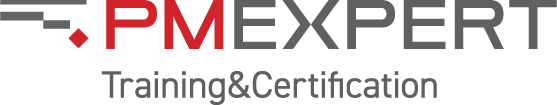 Управление проектами с использованием Oracle Primavera. Базовый курс Краткое описаниеКурс предназначен для обучения базовым навыкам работы с Oracle Primavera P6 8.3. Вы получите представление о структурах данных в Oracle Primavera (EPS, WBS, OBS и классификаторах проектов), научитесь формировать представления проектных данных, создавать и управлять календарно-сетевым графиком проекта.Навыки работы в Oracle Primavera P6 8.Х позволит быстро включиться в работу над проектами, установить приоритеты для распределения ресурсов и добиться результатов, соответствующих поставленным целям.Курс также позволяет подготовиться к прохождению сертификации PMSE OP (Project Management Scheduler Expert) – Эксперт в области планирования проектовРезультат обученияВ ходе курса слушатели научатся:Базовым навыкам работы с Oracle Primavera 8.X: Созданию календарно-сетевых графиков проектовНазначению и планированию ресурсовПланированию затрат проектаРасчету критического пути проектаРаботе с базовыми планами проектаВводу фактических данных и отслеживанию хода выполнения работКлассификации различных данных проектаФормированию отчетности и работе с документами проектаДля кого этот курсДля руководителей и администраторов проектов Для специалистов и руководителей сметно-договорного, производственного и планово-технического отделов Для сотрудников диспетчерских служб Для специалистов по контролю поставок и ходу выполнения проекта Для специалистов, вовлеченных в проектную деятельность Для тех, кто использует в своей работе другие системы управления проектами, например, MS Project и SpiderПредварительная подготовкаДля прохождения курса слушателю рекомендуется иметь знания в области управления проектами в части планирования и мониторинга проектов.Учебные часыОбщая продолжительность курса 24 академических часа (5% - проработка теории, 95% - практические задания).Формат обученияОнлайн или очный формат обучения под руководством тренера.Разбивка PDU по Треугольнику талантов24 PDUПрограмма курсаЖдем Вас на нашем курсе!Ways of WorkingPower SkillsBusiness Acumen2400Раздел 1Базовые понятия по управлению проектами – 1 часЧто такое проектГруппы процессов управления проектомОграничения проектаСоставные части проекта в PrimaveraСистема управления проектамиПланирование и контрольРаздел 2Архитектура Oracle Primavera. Понимание данных 
в Primavera – 2 часаСостав элементов Oracle PrimaveraКонфигурации и объем данныхПреимущества архитектуры Oracle PrimaveraГлобальные и проектные данныеOBS (Organizational Breakdown Structure)EPS (Enterprise Project Structure)Справочник ресурсов и ролейПроектные данные в PrimaveraРаздел 3Навигация и макеты в Oracle Primavera – 2,5 часаВход в PrimaveraРабочая областьОткрытие проектаПанели инструментовРазделы меню: «Файл», «Редактирование», «Проект», «Общие», «Сервис»Настройки пользователяПонятие макетаВиды макетовВерхние и нижние части макетаДобавление колонок в таблицуСохранение макетаВсплывающая подсказка F3 (для столбцов)Раздел 4Работа с проектом в Oracle Primavera – 1 часРеестр проектов и EPS Способы создания проектаКлассический способ создания проектаМастер создания проектаКопирование другого проектаПодробные сведения о проекте «Даты», «Общие», «Заметки», «Коды проектов»Раздел 5WBS – Work Breakdown Structure (ИСР – Иерархическая структура работ) – 1 часПринципы построения WBSСоздание элементов и структурыПодробные сведения («Общие», «Вехи WBS», «Результаты работ и документы»)Раздел 6«Работа с работами» – 2,5 часаПараметры работы в Oracle PrimaveraСпособы создания работ проектаСоздание работы с помощью мастера создания работТип работыТип длительности и процент выполненияНастройки по умолчанию (при создании)Установление зависимостейТипы технологических зависимостей и задержка начала работМежпроектные зависимостиРаздел 7Планирование проекта – 1,5 часаРасчет расписания проектаКритический путь. Определение критических работОтображение критического пути в PrimaveraВременные резервыОбязательное окончаниеВременные ограничения работДополнительные настройка расчета расписанияРаздел 8Дополнительные сведения о работах – 1 часОбщиеДокументы и результаты работКоммуникацииЗаметкиШагиРаздел 9Календари – 1 часПроектные и глобальные данныеКалендари ресурсов и работКорректировка календарей ресурсов и проектовРаздел 10Настройка Диаграммы Ганта – 0,5 часаНастройка линийИспользование фильтровРабота со шкалой времениРаздел 11Группировка, сортировка, фильтры – 1 часГруппировка и сортировкаФорматирование фона и текстаФильтрыКоды и классификаторыГлобальные и проектные кодыЗакрытые кодыНазначение и создание кодовРаздел 12Документация по работам – 0,5 часаСохранение документовНазначение в качестве результатов работ, WBS и проектовРаздел 13Ресурсы и роли – 1,5 часаСправочник ресурсов. Типы ресурсовПодробные сведения о ресурсах. Ставки и календари ресурсовСоздание ресурсаРоли. Свойства ролей. Количество и ценыСвязь ролей и ресурсовРаздел 14Назначения – 1,5 часаНазначение роли на работуНазначение ресурса на работуНазначение роли и ресурса по ролеЗагрузка ресурсов. Графическое представление загрузки ресурсов по ролямРесурсный анализРаздел 15Стоимость проекта – 0,5 часаСтоимость ресурсовРасходы проектаСтатьи затратФинансовые периодыРаздел 16Целевые планы – 1 часОпределение ЦПСоздание, удаление, восстановление и копирование ЦП. Назначение ЦПНастройка отображения на диаграмме ГантаРаздел 17Исполнение плана проекта – 1 часТипы процента выполненияСпособы ввода фактических данных по работам проектаПонимание текущей даты проектаПроцесс ввода факта по работамВвод факта по длительностям работВвод факта по ресурсам и расходамПросмотр отклонения от целевого планаЛиния прогресса на Диаграмме ГантаАвтоматическое обновление выполненияРаздел 18Финансовые периоды проекта – 0,5 часаПонимание финансовых периодовЗакрытие финансовых периодовОтображение и корректировка финансовых периодов в таблицеРаздел 19Отчетность – 1,5 часаНастройка макетов для печатиСоздание отчетовСоздание web-сайта проектаРаздел 20Дополнительные возможности – 1 часИспользование показателей и извещенийClaim DiggerИтого                                                     24 часаИтого                                                     24 часа